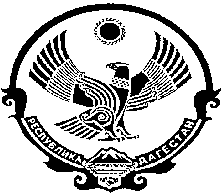 РЕСПУБЛИКА ДАГЕСТАНТЛЯЦУДИНСКОЕ СЕЛЬСКОЕ СОБРАНИЕ ЦУНТИНСКОГО РАЙОНА     368417, РД, Цунтинский район с.Тляцуда                                                                                                         «   28  »           12       2020 г.                                                                                                                                                                                                                                                                                                                                            РЕШЕНИЕ28.12.2020г. №   7/2 .«О закреплении в 2021 году полномочий администратора доходов бюджета МуниципальногоОбразования «сельсовет Тляцудинский» Цунтинского района».          В соответствии со ст. 160.1 Бюджетного кодекса Российской Федерации, решения о бюджете МО «сельсовет Тляцудинский» Цунтинского района РД на 2021 год в целях соблюдения требований Приказа Федерального казначейства от 10.10.2008г. № 8Н и обеспечения поступления платежей в доход бюджета МО «сельсовет Тляцудинский» Цунтинского района Республика Дагестан.ПРИКАЗЫВАЮ:Закрепить на 2021 год полномочия администратора доходов бюджета муниципального образования «сельсовет Тляцудинский» Цунтинского района Республика Дагестан по главе «001» МО «сельсовет Тляцудинский» Цунтинского района с возложением следующих функций:Осуществляет начисление, учет и контроль за правильностью исчисления, полнотой и своевременностью осуществления платежей в бюджет, пеней и штрафов по ним;Осуществляет взыскание задолженности по платежам в бюджет, пеней и штрафов;Принимает решение о возврате излишне уплаченных (взысканных) платежей в бюджет, пеней и штрафов, а также процентов за несвоевременное осуществление такого возврата и процентов, начисленных на излишне взысканные суммы, и представляет поручение в орган Федерального казначейства для осуществления возврата в порядке, установленном Министерством финансов Российской Федерации;Принимает решение о зачете (уточнении) платежей в бюджеты бюджетной системы Российской Федерации и представляет уведомление в орган Федерального казначейства;В случае и порядке, установленных главным администратором доходов бюджета, формирует и представляет главному администратору доходов бюджета сведения и бюджетную отчетность, необходимые для осуществления полномочий соответствующего главного администратора доходов бюджета;Осуществляет иные бюджетные полномочия, установленные Бюджетным кодексом и принимаемыми в соответствии с ним нормативными правовыми актами (муниципальными правовыми актами), регулирующими бюджетные правоотношения.2.	Установить, что   в   соответствии   с   решением   муниципального   Собрания   МО «сельсовет Тляцудинский» Цунтинского района от «  28  »      12      2020. №  7/1. «Об утверждении бюджета АСП «сельсовет Тляцудинский»  Цунтинского района на 2021 год», Администрация сельского поселения  «сельсовет Тляцудинский» администрирует доходы бюджета муниципального образования  «сельсовет Тляцудинский»  Цунтинского района по  следующим   кодам   бюджетной   классификации   Российской Федерации:            Председатель сельского Собрания                                                                                           «сельсовет Тляцудинский»                                             А.К. Магомедов                                    Глава АСП                 «сельсовет Тляцудинский»                                               М.Р. АлиевКод главы ведомства Код главы ведомства КБК Haименование КБК     001    001   2 19 60010 10 0000 150Доходы бюджетов поселений от возврата остатков субсидий и субвенций прошлых лет     001    001   2 02 15001 00 0000 150Дотаций бюджетам поселений на выравнивание бюджетной обеспеченности001   2 02 15009 00 0000 150   2 02 15009 00 0000 150Дотация на частичную компенсацию дополнительных расходов на повышения оплаты труда работников бюджетной сферы поселений001   2 02 02999 10 0000 150   2 02 02999 10 0000 150Прочие субсидии бюджетам сельских поселении001   2 02 35118 10 0000 150   2 02 35118 10 0000 150Субвенции бюджета поселений на осуществление первичного воинского учета на территориях где отсутствует военные комиссариаты001   2 02 04999 10 0000 150   2 02 04999 10 0000 150Прочие межбюджетные трансферты, передаваемые бюджетам поселений001   1 17 01050 10 0000 180   1 17 01050 10 0000 180Невыясненные поступления, зачисляемые в бюджеты поселений001  2 02 03999 10 0000 150  2 02 03999 10 0000 150Прочие субвенции бюджетам сельских поселений001  2 08 05000 10 0000 150  2 08 05000 10 0000 150Перечисления из бюджетов сельских поселений (в бюджеты поселений) для осуществления возврата (зачета) излишне уплаченных или излишне взысканных сумм налогов, сборов и иных платежей, а также сумм процентов за несвоевременное осуществление такого возврата и процентов, начисленных на излишне взысканные суммы.